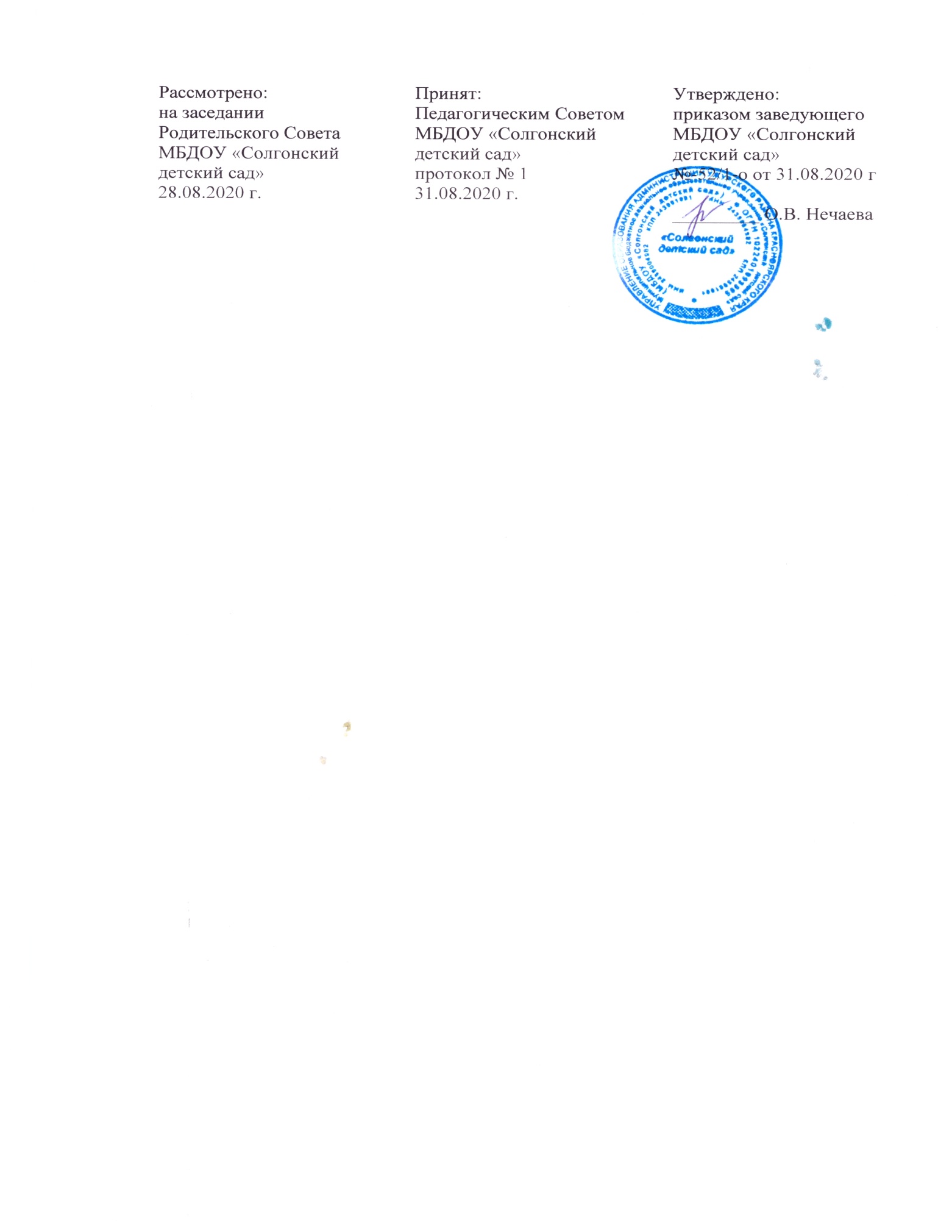 Порядок доступа педагогических работников МБДОУ «Солгонский детский сад» к информационно-телекоммуникационным сетям и базам данных, учебным и методическим материалам, музейным фондам, материально-техническим средствам обеспечения образовательной деятельности1. Общие положения.1.1. Порядок доступа педагогов к информационно-телекоммуникационным сетям и базам данных, учебным и методическим материалам, музейным фондам, материально-техническим средствам (далее – Порядок) разработан в соответствии с пунктом 7 части 3 статьи 47 Федерального закона № 273-ФЗ «Об образовании в Российской Федерации» от 29.12.2012 г. (далее ДОУ).1.2. Настоящий Порядок вводится в целях регламентации доступа педагогических работников ДОУ к информационно-телекоммуникационным сетям и базам данных, учебным и методическим материалам, музейным фондам, материально-техническим средствам обеспечения образовательной деятельности.1.3. Доступ педагогических работников к вышеперечисленным ресурсам осуществляется в целях получения ими информации и качественного осуществления педагогической, научной, методической или исследовательской деятельности.1.4. Настоящий Порядок доводится руководителями  до сведения педагогических работников при приеме их на работу.2. Порядок доступа к информационно-телекоммуникационным сетям и базам данных2.1. Доступ педагогов к информационно-телекоммуникационной сети Интернет в Гимназии осуществляется с персональных компьютеров (ноутбуков, планшетных компьютеров и т.п.), подключенных к сети Интернет, без ограничения времени и потребленного трафика.2.2. Доступ педагогических работников к локальной сети ДОУ осуществляется с персональных компьютеров (ноутбуков, планшетных компьютеров и т.п.), подключенных к локальной сети ДОУ, без ограничения времени и потребленного трафика.2.3. Доступ к электронным базам данных осуществляется на условиях, указанных в договорах, заключенных ДОУ с правообладателем электронных ресурсов (внешние базы данных).